הנגשת המסמךבקובץ נעשו התאמות הנגשה ככל שניתן. במידת הצורך, ניתן להיעזר במחלקת השירות והתמיכה או ברכזת הנגישות של רשות החדשנותפרטי התאגיד המבקשנתונים כללייםפרטי איש קשר בעלי מניות בתאגיד (אם מדובר בשותפות, נא לרשום בסוגריים שותף כללי או מוגבל)גופים קשורים לתאגיד חברי ועדת ההיגוי המקומית המתוכננת של התאגידצוות התאגיד המיועד ניסיון וערך מוסףהיקף ואיכות הניסיון של התאגיד ובעלי מניותיו המהותיים עם חברות הזנקהזן טקסט כאן... היקף ואיכות הניסיון של מנהל הפרויקט המיועד עם חברות הזנק (יש לצרף קורות חיים)הזן טקסט כאן... מבנה השותפויות של התאגיד לטובת הפעילות העירוניתהזן טקסט כאן... תכנית עסקית (בהתאם לסעיף 4.5.4 למסלול הטבה מס' 38)חיזוק התשתיות העירוניותהזן טקסט כאן... חיזוק הקהילה היזמיתהזן טקסט כאן... שיתופי פעולההזן טקסט כאן...שיווקהזן טקסט כאן... משיכת פעילות לעיר חיפההזן טקסט כאן... מקורות המימון המשלים של התאגיד (בהתאם לסעיף 4.5.6 למסלול הטבה מס' 38)חיזוק התשתיות העירוניות וחיזוק הקהילה היזמיתהזן טקסט כאן... מיתוג ושיווק של העיר חיפה כמוקד יזמות ותעשייה עתירת ידעהזן טקסט כאן... העסקת מנהל/ת פרויקט והעסקת עובדים במשרות זמניות (אם מתוכננת)הזן טקסט כאן... הצהרההזן טקסט כאן... פרטי מורשה חתימה בשם התאגיד המבקשפרטי מורשה חתימה בשם התאגיד המבקשפרטי מורשה חתימה בשם התאגיד המבקשחותמת התאגידבקשה לקבלת מענק במסגרת הליך תחרותי  מכוח מסלול הטבה מס' 38 - קידום יזמות טכנולוגית בעיר חיפה2019/01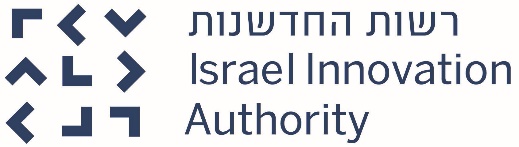 הנחיות להגשת הבקשהיש להשתמש בגרסה העדכנית של מסמך הבקשה. יש להשתמש בגרסת אופיס 2010 ומעלה ובמחשב מבוסס Windows 7 ומעלה המכיל גופן דיוויד.במסגרת הבקשה המוגשת אין לחרוג מ- 50 עמודים.כל השדות במסמך הבקשה הינם חובה. היכן שלא רלוונטי יש לציין "לא רלוונטי".1.30שם המבקש בעברית (להלן: "התאגיד")מועד התאגדות התאגיד שם התאגיד באנגליתכתובת התאגידסוג התאגידמספר זיהוי של התאגיד אצל הרשם הרלוונטימספר זיהוי של התאגיד אצל הרשם הרלוונטיכתובת שלוחה מוצעת (אם מתוכננת)שם איש קשרתפקיד בתאגידמספר טלפוןכתובת דוא"לשם בעל המניותמדינת רישום/אזרחותמס' רשם/זהותשיעור אחזקות בדילול מלא (%)טלפון2345678910סה"כ100%שם התאגידמדינת רישום/אזרחותמס' רשם/זהותתחום פעילותטלפון2345678910שם מלאכתובתדוא"להשכלהתפקיד נוכחי או אחרון2345678910שם מלאת"זתפקיד מיועד בתאגידהיקף משרה (%)תפקיד נוכחי או אחרון2345678910פרט והסבר ביחס למועד הגשת הבקשה את הנושאים הבאים ביחס לתאגיד ולכל בעל מניות מהותי:[1] חברות הזנק מולן עבדו.[2] מספר כולל של חברות הזנק מולן עבדו ותקופת העבודה מולם. [3] מהות העבודה שבוצעה מול חברות הזנק (ניהולי, פיננסי, עסקי-שיווקי, טכנולוגי, אחר).הנחייהבהתאם לסעיף 4.5.1 למסלול הטבה מס' 38 – קידום יזמות טכנולוגית בעיר חיפה (להלן: "מסלול הטבה מס' 38").פרט והסבר ביחס למועד הגשת הבקשה את הנושאים הבאים ביחס למנהל הפרויקט המיועד:[1] חברות הזנק מולן עבד.[2] מספר כולל של חברות הזנק מולן עבד ותקופת העבודה מולן. [3] מהות העבודה שבוצעה מול חברות הזנק (ניהולי, פיננסי, עסקי-שיווקי, טכנולוגי, אחר).[4] חברות הזנק בהן עבד, לרבות תיאור התפקיד. [5] ביחס לאמור לעיל, יש לפרט את הגופים אשר ביחס להם צבר את הניסיון.הנחייהבהתאם לסעיף 4.5.2 למסלול הטבה מס' 38.פרט והסבר ביחס לתקופת הפעילות המבוקשת את הנושאים הבאים:[1] שותפויות אסטרטגיות ועסקיות שיש לתאגיד עם עוגנים בעיר חיפה (כדוגמת מוסדות להשכלה גבוהה, בתי חולים, משקיעים   ותכניות יזמות). [2] מהות השותפויות והתרומה לקידום היזמות הטכנולוגית בעיר חיפה.  הנחייהבהתאם לסעיף 4.5.3 למסלול הטבה מס' 38.יש להתייחס לנושאים הבאים ולפרט: [1] חללי עבודה בעיר חיפה (שימושים בחללים קיימים, בנייה/שיפוץ חללים חדשים). [2] הטבות לגופים המתמחים בחללי עבודה (מענקים, אחר).  [3] הטבות ליזמים לפעילות בעיר חיפה (מענקים, אחר). [4] קשרים עם הרשות המקומית ושיתוף פעולה עם רשויות מקומיות בערים אחרות.[5] בנייה, הרחבה והנגשה של מאגרי מידע עירוניים בעיר חיפה. יש להתייחס לנושאים הבאים ולפרט: [1] עידוד גופים לפתוח ולהפעיל האבים, אקסלרטורים וכיו"ב בעיר חיפה.[2] הפעלת תכניות האצה לטובת יזמים וחברות הזנק, בדגש על אוכלוסיות מגוונות. [3] קידום רעיונות חדשניים, בדגש על חדשנות טכנולוגית והתאמת תכנים לקהלי היעד הרלוונטיים. יש להתייחס לנושאים הבאים ולפרט: [1] הובלת פורום יזמות עירוני. [2] ארגון כנסים, מפגשים, תחרויות ואירועים מקצועיים, לרבות עם גורמים מובילים במערכת החדשנות בעיר חיפה. [3] גיוס מערך מנטורים בעלי ידע וניסיון רב בתחומים מקצועיים שונים לליווי יזמים וחברות הזנק.[4] פעילות מול גופי השקעה, משקיעים פרטיים וקרנות הון סיכון מהארץ ומחו"ל. [5] חיבור לעוגנים מקומיים.יש להתייחס לנושאים הבאים ולפרט: [1] בניית אסטרטגיה שיווקית ויישומה.[2] בנייה והפעלה של אתר אינטרנט ייעודי לפעילות העירונית. יש להתייחס לנושאים הבאים ולפרט: [1] שיתופי פעולה עם גורמים רלבנטיים והבאת גופי יזמות, משקיעים, יזמים ותעשייה לעיר חיפה.[2] שיתופי פעולה עם גורמים רלבנטיים מחוץ לישראל (אקדמיה, מוסדות מחקר, תעשייה, יזמים ומשקיעים). תאר את סך ההוצאות המתוכנן:[1] סכום ההוצאות המתוכנן (סה"כ במהלך תקופת הפעילות ובכל שנה בנפרד).[2] פירוט ההוצאות המתוכנן בהתאם לתכנית העסקית.[3] פירוט האיתנות הפיננסית ויציבותם של מקורות המימון.תאר את סך ההוצאות המתוכנן:[1] סכום ההוצאות המתוכנן (סה"כ במהלך תקופת הפעילות ובכל שנה בנפרד).[2] פירוט ההוצאות המתוכנן בהתאם לתכנית העסקית.[3] פירוט האיתנות הפיננסית ויציבותם של מקורות המימון.תאר את סך ההוצאות המתוכננות:[1] סכום ההוצאות המתוכננות (סה"כ במהלך תקופת הפעילות ובכל שנה בנפרד).[2] פירוט ההוצאות המתוכננות בהתאם לתכנית העסקית.הריני מצהיר בזה כי המידע המופיע בבקשה זו הינו למיטב ידיעתי המידע הנכון, המעודכן ביותר והמלא המצוי בידי ובידיעתי האישית וכי אני מתחייב להודיע לרשות החדשנות על כל מידע חדש שיהיה קיים בידי ובידיעתי האישית ואשר יהיו בו כדי להשפיע על הבקשה ויכולת התאגיד מכל היבט שהוא.במידה והאמור אינו נכון - יש לפרטשם מלאטלפון תפקידכתובת דוא"למס' זהותחתימהשם מלאטלפון תפקידכתובת דוא"למס' זהותחתימהשם מלאטלפון תפקידכתובת דוא"למס' זהותחתימה